Фота 3. Петрапаўлаўская царква ў в. Касута 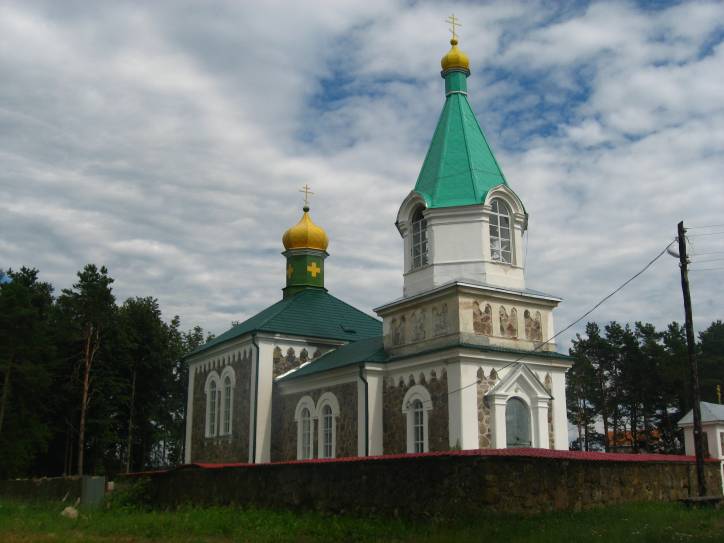 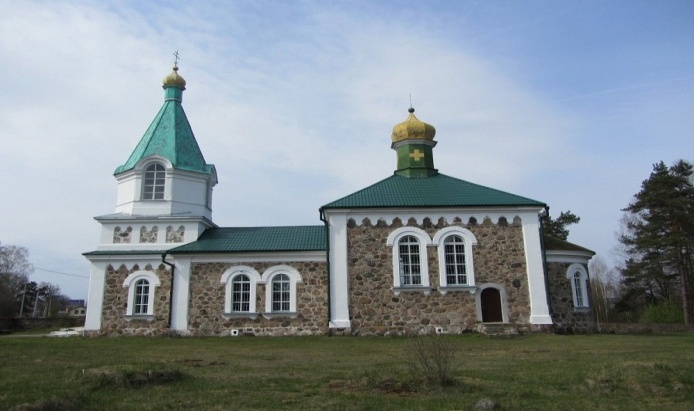 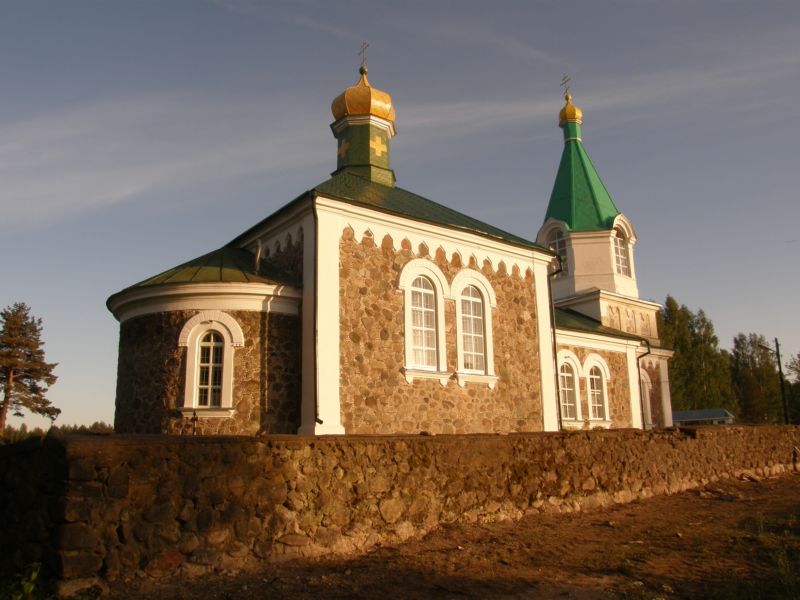 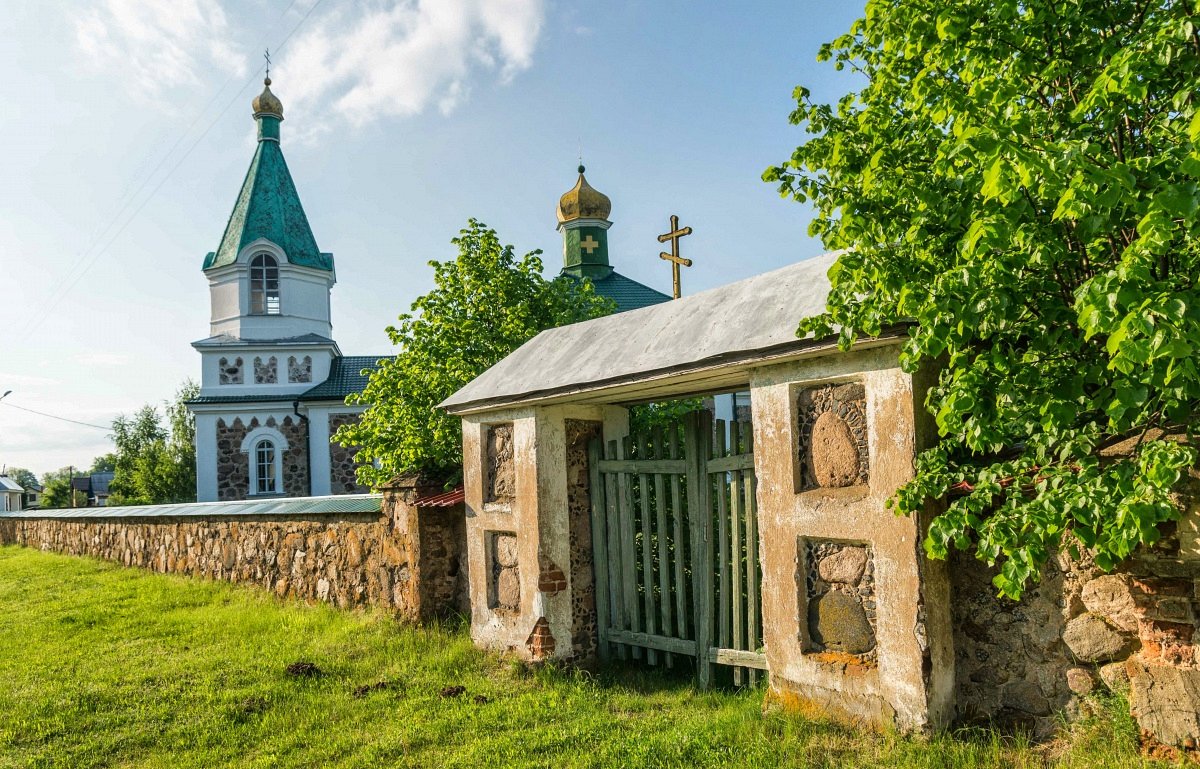 